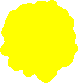 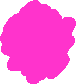 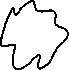 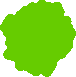 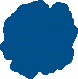 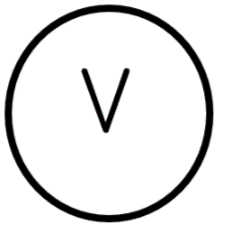 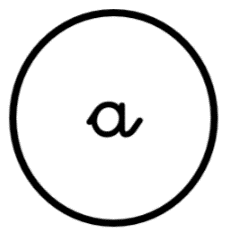 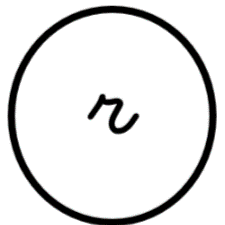 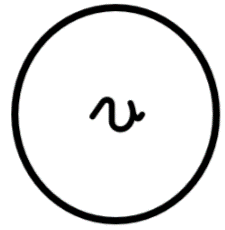 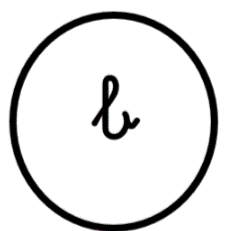 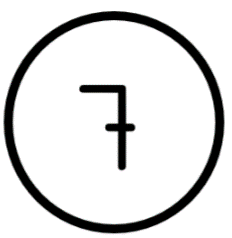 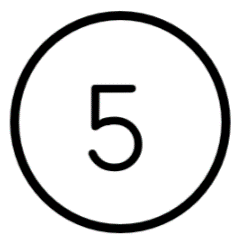 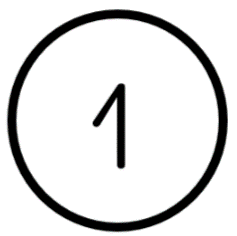 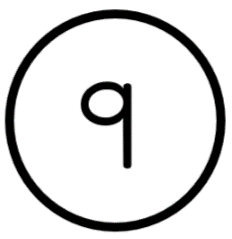 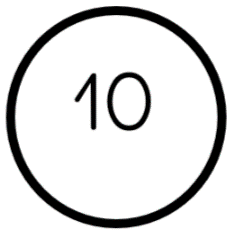 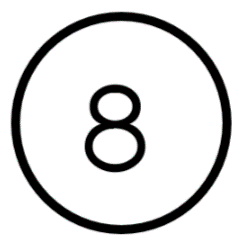 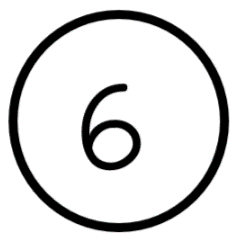 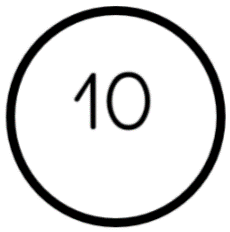 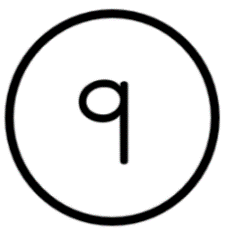 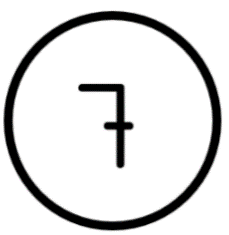 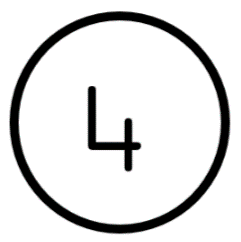 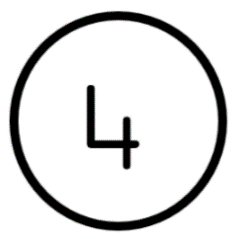 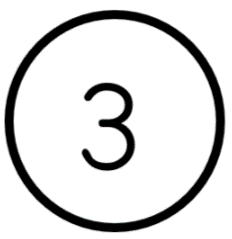 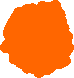 BLOQUE DESCOMPOSICIÓN DE LOS NÚMEROS DEL 2 AL 10 EN COLORESFECHA/      /ACTIVIDAD NºCURSO: NOMBRE:ALUMNO/A